Best Ever Beef Stew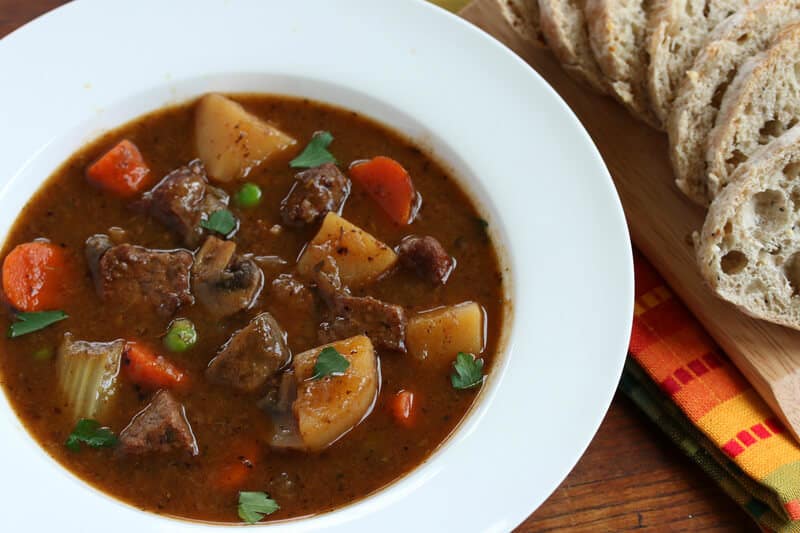 Prep Time: 80 minutesCook Time: 75 minutesTotal Time: 155 minutesYield: 24 servings